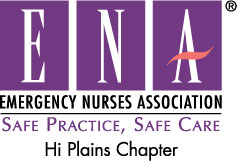 TRAUMA NURSING CORE COURSE (Two full days)Location:  Covenant Children’s Hospital – Lubbock, TexasSponsored by Hi Plains Chapter of Emergency Nurses AssociationDATE OF COURSE:  August 22-23, 2019COURSE DESCRIPTION:  Trauma is the leading cause of death and disability of people between the ages of 1 and 44.  Developed by the National Emergency Nurses Association (ENA), TNCC is a course designed to provide the learner with core trauma and psychomotor skill experiences.  PARTICIPANTS:  Healthcare professionals interested in providing trauma care.  To maximize success, it is recommended that Registered Nurses have at least six months clinical nursing experience in the care of trauma patients.  Participants who are auditing the class will receive CE hours, but will not be verified.ACCREDITATION:  The TNCC Provider Course has been approved for 18.3 CNE hours by ENA.Registration forms and course fees must be received to obtain registration in the course.  Please contact Vicente Martinez, Course Director at Vicente.Martinez@med-trans.net or 806-790-7621 if you have any questions. You may also contact the Hi-Plains ENA at hiplainsena194@gmail.com Please detach and return below portion for registration----------------------------------------------------------------------------------------------------------------------(Please print clearly)Name	___________________________________________		 ENA # _______________      Mailing Address ______________________________ City/State ____________ Zip______	Phone: Home__________ Work ___________ Email Address _______________________Employer ____________________ Unit _________ First Time TNCC Participant: Yes / No Cost:  $325.00 – RNs – non-ENA members………………………………………. $___________           $250.00 – RNs – ENA members, Approved B-RAC slot…………………. $___________           $150.00 – LVNs, EMT-Ps, students, auditors………………...….…………$___________** If using B-RAC funds, DON or TNC must initial**	DON/TNC Initials ______	      To join ENA, go to www.ena.orgCourse is limited to 24 participantsRegistration deadline: July 22, 2019Substitutions are welcome if new participant can get book at least 3 weeks prior to course AND you’ve notified the Course Director 3 weeks prior to course (NO SUBSTITUTIONS AFTER 3 WEEKS PRIOR TO COURSE)Please inform participants they will receive an email from ENA and their book with instructions 3-4 weeks prior to class and to open them immediately. THEY MUST COMPLETE ONLINE MODULES PRIOR TO THE CLASS.Participants need to contact us if they haven’t received the email or book 3 weeks prior to classRefunds are subject to a $75.00 administrative fee.  No refunds will be given within 10 days of the course date.The course fills up quickly, so register early!!!Please send your registration and payment to:Hi Plains ENA    P.O. Box 53271Lubbock, TX  79423** NOTE – MAKE CHECKS PAYABLE TO:  Hi-Plains Chapter ENA**